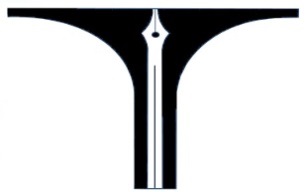 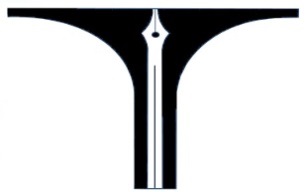 پايان‌نامه برای اخذ درجه كارشناسيرشته ؟؟؟عنوان:نام فارسي پايان‌نامهدانشجو:نام نويسندهاستاد راهنما:نام استاداستاد مشاور:نام استادماه و سال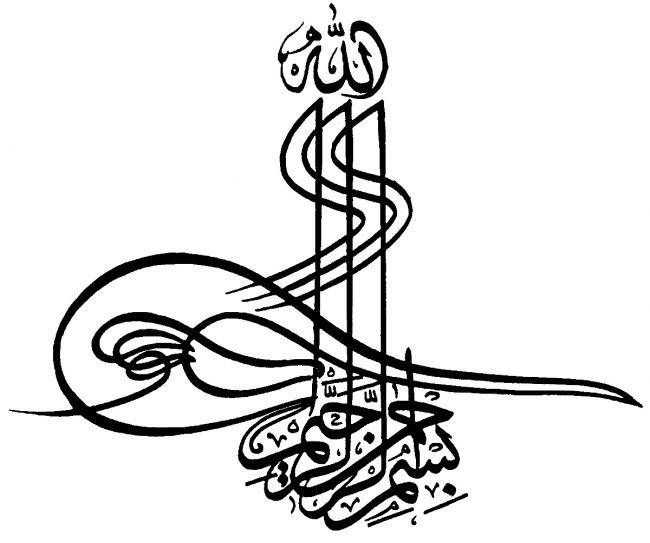 چکیدهمتن چکیدهواژه‌های کلیدیکلیدواژه‌ی اول، کلیدواژه‌ی دوم، ...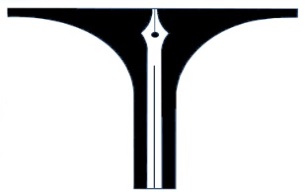 تعهدنامه‌ اصالت و مالكيت اثراینجانب						به شماره دانشجوييمتعهد می‌شوم که مطالب مندرج در این پایان‌نامه، حاصل کار پژوهشی اینجانب تحت نظارت و راهنمایی استادان دانشکده‌ صنعت هواپیمایی کشوری می باشد، همچنین به دست‌آوردهای دیگران که در این پژوهش از آنها استفاده‌شده‌است، مطابق مقررات و روال متعارف ارجاع و در فهرست منابع و مآخذ ذکرشده‌است؛ درضمن، این پایان‌نامه، پیش‌تر برای احراز هیچ مدرک همسطح یا بالاتر ارائه‌نشده‌است. درصورت اثبات تخلف در هر زمان، مدرک تحصیلی صادرشدة دانشکده از درجه اعتبار ساقط بوده، دانشکده حق‌خواهدداشت که پیگیری قانونی انجام‌دهد.تمامی نتایج و حقوق حاصل از این پایان‌نامه به دانشکده‌ صنعت هواپیمایی کشوری تعلق‌دارد و هرگونه استفاده از نتایج علمی و عملی، واگذاری اطلاعات به دیگران یا چاپ و تکثیر، نسخه‌برداری، ترجمه و اقتباس از این پایان‌نامه بدون موافقت کتبی دانشکده‌ صنعت هواپیمایی کشوری، ممنوع است. نقل مطالب با ذکر مأخذ مانعی‌ندارد.										امضاء دانشجوتقدیم نامهاین پایان‌نامه تقدیم ‌می‌شود به ؟؟؟؟؟؟؟؟تقدیر نامهبدين‌وسيله از تمامی افرادی که در جمع‌آوری و تهيه مطالب اين پايان‌نامه، اينجانب را ياری ‌کرده‌اند، تقدير و سپاسگزاری‌می‌کنم.فهرست مطالبفهرست شکل‌هاشکل ‏2-1: یکی از شکل‌های پایان‌نامه	5مقدمهمعرفیضرورت و اهمیتپیشینه‌ موضوعروش اولروش دومتعریف و هدف پایان‌نامهساختار پایان‌نامهبدنه‌ پایان‌نامهشکل ‏2-1: یکی از شکل‌های پایان‌نامهنتیجه‌گیری و پیشنهادهانتیجه‌گیریپیشنهادهاAbstractContent of abstractKeywordsKeyword 1, Keyword 2, …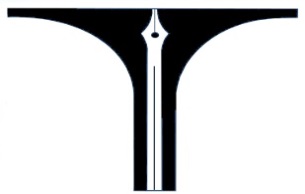 Civil Aviation Technology CollegeB.Sc. ThesisAeronautical TelecommunicationsTitle:………………………..By:…………………….Advisor:…………………….Co-advisor:…………………….January 2015